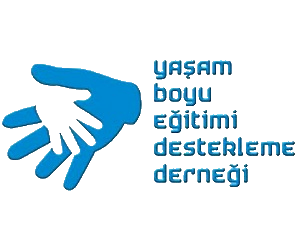 2015 yıLI EĞİTİM TAKVİMİ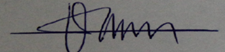 Doç. Dr. A. Halim ULAŞ
Yaşam Boyu Eğitimi Destekleme 
Derneği BaşkanıDRAMA 1.KUR  EĞİTİMİ09-10 OCAKMUŞ/BULANIK